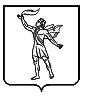 г. Полысаево                                                                                        25.06. 2021г.О  календарном плане мероприятий по подготовке и проведению выборов депутатов  Совета народных депутатов Полысаевского городского округа шестого созыва19  сентября 2021 года В соответствии со статьей 9 Закона Кемеровской области от 7 февраля 2013 года № 1-ОЗ «Об избирательных комиссиях, комиссиях референдума в Кемеровской области – Кузбассе» избирательная комиссия Полысаевского городского округа:РЕШИЛА: 1.Утвердить календарный план мероприятий по подготовке и проведению выборов депутатов  Совета народных депутатов  Полысаевского городского округа шестого созыва 19 сентября 2021 года, согласно приложению № 1.2.Контроль за исполнением настоящего решения возложить на секретаря муниципальной избирательной комиссии Полысаевского городского округа Р.А. Чащину. 3.Данное решение  разместить на официальном сайте администрации Полысаевского городского округа в разделе «Территориальная избирательная комиссия» в информационно-телекоммуникационной сети «Интернет».Председатель избирательной комиссии Полысаевского городского округа                                            Л.Г. КапичниковаСекретарь избирательной комиссииПолысаевского городского округа                                                  Р.А. ЧащинаПриложение № 1к решениюизбирательной комиссии Полысаевского городского округаОт 25.06.2021г. № 6 КАЛЕНДАРНЫЙ ПЛАНмероприятий по подготовке и проведению выборов депутатов  Совета народных депутатов Полысаевского городского округа шестого созыва19 сентября 2021 года ИЗБИРАТЕЛЬНАЯ КОМИССИЯ  ПОЛЫСАЕВСКОГО ГОРОДСКОГО ОКРУГАР Е Ш Е Н И Е № 6 ИЗБИРАТЕЛЬНАЯ КОМИССИЯ  ПОЛЫСАЕВСКОГО ГОРОДСКОГО ОКРУГАР Е Ш Е Н И Е № 6 ИЗБИРАТЕЛЬНАЯ КОМИССИЯ  ПОЛЫСАЕВСКОГО ГОРОДСКОГО ОКРУГАР Е Ш Е Н И Е № 6652560, г. Полысаево 
ул. Кремлевская, 6
тел./факс. 4-52-22   №п/пСодержание мероприятияСрокисполненияСрокисполненияИсполнители12334НАЗНАЧЕНИЕ ДАТЫ ВЫБОРОВНАЗНАЧЕНИЕ ДАТЫ ВЫБОРОВНАЗНАЧЕНИЕ ДАТЫ ВЫБОРОВНАЗНАЧЕНИЕ ДАТЫ ВЫБОРОВНАЗНАЧЕНИЕ ДАТЫ ВЫБОРОВПринятие решения о назначении выборов (п. 5 ст. 7 Закона Кемеровской области от 30 мая № 54-ОЗ «О выборах в органы местного самоуправления в Кемеровской области – Кузбассе» (далее – ЗКО)Не ранее чем за 90 дней и не позднее чем за 80 дней до дня голосования24.06.2021Не ранее чем за 90 дней и не позднее чем за 80 дней до дня голосования24.06.2021Совет народных депутатов Полысаевского городского округаОфициальное опубликование решения о назначении выборов(п. 5 ст. 7 ЗКО)Не позднее чем через пять дней со дня его принятия25.06.2021Не позднее чем через пять дней со дня его принятия25.06.2021Совет народных депутатов Полысаевского городского округаОБРАЗОВАНИЕ ИЗБИРАТЕЛЬНЫХ УЧАСТКОВОБРАЗОВАНИЕ ИЗБИРАТЕЛЬНЫХ УЧАСТКОВОБРАЗОВАНИЕ ИЗБИРАТЕЛЬНЫХ УЧАСТКОВОБРАЗОВАНИЕ ИЗБИРАТЕЛЬНЫХ УЧАСТКОВОБРАЗОВАНИЕ ИЗБИРАТЕЛЬНЫХ УЧАСТКОВОпубликование списков избирательных участков с указанием их границ и номеров, мест нахождения участковых избирательных комиссий, помещений для голосования (п. 7 ст. 19 ФЗ, п. 6 ст. 11 ЗКО)Не позднее чем за 40 дней  до дня голосованияНе позднее 09.08.2021Не позднее чем за 40 дней  до дня голосованияНе позднее 09.08.2021Глава Полысаевского городского округаСПИСКИ ИЗБИРАТЕЛЕЙСПИСКИ ИЗБИРАТЕЛЕЙСПИСКИ ИЗБИРАТЕЛЕЙСПИСКИ ИЗБИРАТЕЛЕЙСПИСКИ ИЗБИРАТЕЛЕЙПредставление сведений об избирателях в МИК ПГО (п. 7 ст. 9 ЗКО)Сразу после назначения дня голосования или после образования этих комиссийСразу после назначения дня голосования или после образования этих комиссийГлава Полысаевского городского округа Составление списков избирателей отдельно по каждому избирательному участку(п.1ст. 9 ЗКО)Не позднее чем за 11 дней до дня голосованияНе позднее 07.09.2021Не позднее чем за 11 дней до дня голосованияНе позднее 07.09.2021МИК ПГОПередача первого экземпляра списка избирателей в участковые избирательные комиссии (далее – УИК) (п. 12 ст. 9 ЗКО)Не позднее чем за 10 дней до дня голосованияНе позднее 08.09.2021Не позднее чем за 10 дней до дня голосованияНе позднее 08.09.2021МИК ПГОВключение в список избирателей избирателей, находящихся в местах временного пребывания, работающих на предприятиях с непрерывным циклом работы и занятых на отдельных видах работ, где невозможно уменьшение продолжительности работы (смены)  (п. 17 ст. 17 ФЗ,п. 16 ст. 9 ЗКО)Не позднее 14 часов по местному времени дня, предшествующего дню голосованияНе позднее 14 часов по местному времени 16.09.2021Не позднее 14 часов по местному времени дня, предшествующего дню голосованияНе позднее 14 часов по местному времени 16.09.2021УИК на основании личного письменного заявления избирателейПредставление списков избирателей для ознакомления избирателей и дополнительного уточнения (п.14 ст. 9 ЗКО)За 10 дней до дня голосованияС 08.09.2021За 10 дней до дня голосованияС 08.09.2021УИКНаправление в МИК ПГО либо УИК сведений об избирателях для уточнения списков избирателей(п.6 ст. 17 ФЗ, Положение ЦИК России о Государственной  системе регистрации (учета) избирателей, участников референдума в РФ от 29.12.2005 № 164/1084-4, Распоряжение Губернатора Кемеровской области от 05.06.2012 № 36-рг)Со дня представления сведений В последнюю неделюдо дня голосования – ежедневноСо дня представления сведений В последнюю неделюдо дня голосования – ежедневноГлава Полысаевского городского округаПодписание выверенного и уточненного списка избирателей и его заверение печатью УИК(п. 13 ст. 9 ЗКО)Не позднее дня, предшествующего дню голосованияНе позднее 16.09.2021Не позднее дня, предшествующего дню голосованияНе позднее 16.09.2021Председатели и секретари УИКРеализация права избирателя на уточнение сведений, содержащихся в списках избирателей (п. 15 ст. 9 ЗКО)В течение 24 часов с момента обращенияВ день голосования - в течение двух часов с момента обращения, но не позднее момента окончания голосованияВ течение 24 часов с момента обращенияВ день голосования - в течение двух часов с момента обращения, но не позднее момента окончания голосованияИзбиратели, УИКОформление отдельных книг списка избирателей (в случае разделения списка на отдельные книги) (п.12 ст.9 ЗКО)Не позднее дня, предшествующего дню голосованияНе позднее 16.09.2021Не позднее дня, предшествующего дню голосованияНе позднее 16.09.2021Председатели УИКИЗБИРАТЕЛЬНЫЕ КОМИССИИИЗБИРАТЕЛЬНЫЕ КОМИССИИИЗБИРАТЕЛЬНЫЕ КОМИССИИИЗБИРАТЕЛЬНЫЕ КОМИССИИИЗБИРАТЕЛЬНЫЕ КОМИССИИПринятие решения о сборе предложений для дополнительного зачисления в резерв составов УИК.Опубликование сообщения о дополнительном зачислении в резерв составов УИК (п. 14 постановления ЦИК России от 05.12.2012 № 152/1137-6 «О порядке формирования резерва составов участковых комиссий и назначения нового члена участковой комиссии из резерва составов участковых комиссий», постановление Избирательной комиссии Кемеровской области от 25.12.2018 № 74/719-6 «О возложении полномочий по формированию резерва составов участковых комиссий на территориальные избирательные комиссии»)Не позднее чем за 50 дней до дня голосования Не позднее 30.07.2021Не позднее чем через 3 дня со дня принятия решения о дополнительном зачислении в резерв составов УИКНе позднее чем за 50 дней до дня голосования Не позднее 30.07.2021Не позднее чем через 3 дня со дня принятия решения о дополнительном зачислении в резерв составов УИКТИК ПГОПрием предложений для дополнительного зачисления в резерв составов УИК (п. 12 постановления ЦИК России от 05.12.2012 № 152/1137-6 «О порядке формирования резерва составов участковых комиссий и назначения нового члена участковой комиссии из резерва составов участковых комиссий»)За 50 - 30 дней до дня голосованияС 30.07.2021 по 19.08.2021За 50 - 30 дней до дня голосованияС 30.07.2021 по 19.08.2021ТИК ПГОПринятие решения о дополнительном зачислении в резерв составов УИК(п. 22 постановления ЦИК России от 05.12.2012 № 152/1137-6 «О порядке формирования резерва составов участковых комиссий и назначения нового члена участковой комиссии из резерва составов участковых комиссий»)Не позднее чем через 15 дней со дня окончания приема предложений по кандидатурам для зачисления в резерв составов УИК Не позднее 03.09.2021Не позднее чем через 15 дней со дня окончания приема предложений по кандидатурам для зачисления в резерв составов УИК Не позднее 03.09.2021ТИК ПГОПринятие решения о возложении полномочий окружных избирательных комиссий (далее – ОИК) на ИКМО (п. 1 ст. 15 ЗКО, п. 6 ст. 10 Закона Кемеровской области «Об избирательных комиссиях, комиссиях референдума в Кемеровской области» (далее - ЗКО о комиссиях)Не позднее чем за 60 дней до дня голосованияНе позднее 20.07.2021Не позднее чем за 60 дней до дня голосованияНе позднее 20.07.2021МИК ПГОПринятие решения о применении технологии изготовления протоколов УИК об итогах голосования с машиночитаемым кодом и ускоренного ввода данных протоколов УИК об итогах голосования в ГАС «Выборы» с использованием машиночитаемого кода и согласование его с Избирательной комиссией Кемеровской области – Кузбасса (п. 1 постановления ЦИК России от 15 февраля 2017 года № 74/667-7 «О применении технологии изготовления протоколов участковых комиссий об итогах голосования с машиночитаемым кодом и ускоренного ввода данных протоколов участковых комиссий об итогах голосования в государственную автоматизированную систему Российской Федерации «Выборы» с использованием машиночитаемого кода»)После официального опубликования решения о назначении выборов, но не позднее чем за 20 дней до дня голосованияНе позднее 29.08.2021После официального опубликования решения о назначении выборов, но не позднее чем за 20 дней до дня голосованияНе позднее 29.08.2021МИК ПГОНазначение не менее двух операторов  специального программного обеспечения (из числа членов соответствующих УИК с правом решающего голоса) для изготовления протоколов УИК об итогах голосования с машиночитаемым кодом (п. 1.5 Порядка применения технологии изготовления протоколов участковых комиссий об итогах голосования с машиночитаемым кодом и ускоренного ввода данных протоколов участковых комиссий об итогах голосования в государственную автоматизированную систему Российской Федерации «Выборы» с использованием машиночитаемого кода, утвержденного постановлением ЦИК России от 15 февраля 2017 года № 74/667-7 (далее - Порядок применения технологии изготовления протоколов УИК с машиночитаемым кодом)).Не позднее чем за 20 дней до дня голосованияНе позднее 29.08.2021Не позднее чем за 20 дней до дня голосованияНе позднее 29.08.2021УИКФормирование файлов для каждой УИК, содержащих шаблоны протоколов УИК об итогах голосования с машиночитаемым кодом, запись их на внешний носитель информации и передача в УИК по соответствующему акту (п.п. 2.1 – 2.2 Порядка применения технологии изготовления протоколов УИК с машиночитаемым кодом)Не позднее чем за 3 дня до дня голосования Не позднее 15.09.2021Не позднее чем за 3 дня до дня голосования Не позднее 15.09.2021Системные администраторы КСА ГАС «Выборы» ТИК, УИКПроведение обучения операторов специального программного обеспечения для изготовления протоколов УИК об итогах голосования с машиночитаемым кодом (п. 1.5 Порядка применения технологии изготовления протоколов УИК с машиночитаемым кодом)Не позднее чем за 3 дня до дня голосованияНе позднее 15.09.2021Не позднее чем за 3 дня до дня голосованияНе позднее 15.09.2021ТИК ПГООрганизация проведения тренировок УИК по работе со специальным программным обеспечением для изготовления протоколов УИК об итогах голосования с машиночитаемым кодом и сбор информации о готовности его применения (п. 2.3 Порядка применения технологии изготовления протоколов УИК с машиночитаемым кодом)В день, предшествующий дню голосования16.09.2021В день, предшествующий дню голосования16.09.2021ТИК ПГОНаправление в Избирательную комиссию Кемеровской области – Кузбасса информации о готовности, количестве и номерах избирательных участков, где будет применяться специальное программное обеспечение для изготовления протоколов УИК об итогах голосования с машиночитаемым кодом (п. 2.3 Порядка применения технологии изготовления протоколов УИК с машиночитаемым кодом)В день, предшествующий дню голосования16.09.2021В день, предшествующий дню голосования16.09.2021ТИК ПГОВЫДВИЖЕНИЕ И РЕГИСТРАЦИЯ КАНДИДАТОВВЫДВИЖЕНИЕ И РЕГИСТРАЦИЯ КАНДИДАТОВВЫДВИЖЕНИЕ И РЕГИСТРАЦИЯ КАНДИДАТОВВЫДВИЖЕНИЕ И РЕГИСТРАЦИЯ КАНДИДАТОВВЫДВИЖЕНИЕ И РЕГИСТРАЦИЯ КАНДИДАТОВСоставление и публикация в муниципальных периодических печатных изданиях списка политических партий, региональных отделений и иных структурных подразделений политических партий, иных общественных объединений, имеющих право принимать участие в выборах в качестве избирательных объединений, размещение его в информационно-телекоммуникационной сети «Интернет», а также направление в МИК ПГО указанного списка(п.3 ст. 26 ЗКО)Не позднее чем через три дня со дня официального опубликования решения о назначении выборов28.06.2021Не позднее чем через три дня со дня официального опубликования решения о назначении выборов28.06.2021Управление Министерства юстиции Российской Федерации по  Кемеровской области – Кузбассу Выдвижение кандидатов, списков кандидатов:- путем самовыдвижения;-избирательным объединением(ст. ст. 25, 26 ЗКО)Со дня опубликования решения о назначении выборов и не позднее чем через 20 дней после дня официального опубликования решения о назначении выборов (до 18 часов по местному времени)16.07.2021Со дня опубликования решения о назначении выборов и не позднее чем через 20 дней после дня официального опубликования решения о назначении выборов (до 18 часов по местному времени)16.07.2021Граждане Российской Федерации, обладающие пассивным избирательным правом; избирательные объединенияВыдача кандидату либо уполномоченному представителю избирательного объединения письменного подтверждения получения документов о выдвижении кандидата, списка кандидатов(п. 7. ст. 71, п. 6 ст. 81ЗКО)Незамедлительно после представления соответствующих документовНезамедлительно после представления соответствующих документовМИК ПГО, ОИК ПГОПредставление в ОИК ПГО документов о выдвижении кандидата, выдвинутого избирательным объединением по одномандатному избирательному округу и находящегося в заверенном МИК ПГО списке кандидатов (п. 4 ст. 71 ЗКО)Не позднее чем через 30 дней после дня официального опубликования решения о назначении выборов (до 18 часов по местному времени) 25.07.2021Не позднее чем через 30 дней после дня официального опубликования решения о назначении выборов (до 18 часов по местному времени) 25.07.2021КандидатыСбор подписей в поддержку выдвижения кандидата, списка кандидатов(п. 3 ст. 27, п. 1 ст. 72, п. 1 ст. 82-1 ЗКО)Со дня, следующего за днем уведомления соответствующей избирательной комиссии о выдвиженииСо дня, следующего за днем уведомления соответствующей избирательной комиссии о выдвиженииКандидат, избирательное объединениеПредставление в соответствующую избирательную комиссию документов для регистрации кандидата, списка кандидатов (ст. 28, п. 1 ст. 73, п. 1 ст. 83 ЗКО)Не позднее чем за 40 дней до дня голосования до 18 часов по местному времениНе позднее09.08.2021до 18 часов по местному времениНе позднее чем за 40 дней до дня голосования до 18 часов по местному времениНе позднее09.08.2021до 18 часов по местному времениКандидат, уполномоченный представитель избирательного объединенияВыдача кандидату либо уполномоченному представителю избирательного объединения письменного подтверждения получения документов для регистрации кандидата, списка кандидатов (п.3. ст. 28, п. 1 ст. 73, п. 2 ст. 83 ЗКО)Незамедлительно после представления соответствующих документовНезамедлительно после представления соответствующих документовМИК ПГО, ОИК ПГОПроведение проверки достоверности подписей и соответствующих им сведений, содержащихся в подписных листах, достоверности сведений в представленных документах(ст. 29, п. 1 ст. 30 ЗКО)В течение 10 днейсо дня приема документов для регистрацииВ течение 10 днейсо дня приема документов для регистрацииМИК ПГО, ОИК ПГОИзвещение кандидата, избирательного объединения о выявлении неполноты сведений или несоблюдения требований ЗКО к оформлению документов, представленных в МИК ПГО, ОИК ПГО (п. 2 ст. 30 ЗКО)Не позднее чем за 3 дня до дня заседания избирательной комиссии, на котором должен рассматриваться вопрос о регистрации кандидата, списка кандидатовНе позднее чем за 3 дня до дня заседания избирательной комиссии, на котором должен рассматриваться вопрос о регистрации кандидата, списка кандидатовМИК ПГО, ОИК ПГОРеализация права кандидата, избирательного объединения на внесение уточнений и дополнений в документы, представленные в МИК ПГО или ОИК(п.2 ст. 30 ЗКО)Не позднее чем за один деньдо дня заседания ИКМО или ОИК,на котором должен рассматриваться вопросо регистрации соответствующего кандидата, списка кандидатовНе позднее чем за один деньдо дня заседания ИКМО или ОИК,на котором должен рассматриваться вопросо регистрации соответствующего кандидата, списка кандидатовКандидаты, избирательные объединенияПринятие решения о регистрации кандидата, списка кандидатов либо принятие мотивированного решения об отказе в регистрации (п. 1 ст. 30 ЗКО) В течение 10 дней со дня приема документов для регистрацииВ течение 10 дней со дня приема документов для регистрацииМИК ПГО, ОИК ПГОВыдача кандидату, уполномоченному представителю избирательного объединения копии решения об отказе в регистрации кандидата, списка кандидатов с изложением оснований отказа(п.14 ст.30 ЗКО)В течение сутокс момента принятия решенияоб отказе в регистрацииВ течение сутокс момента принятия решенияоб отказе в регистрацииМИК ПГО, ОИК ПГОПередача в средства массовой информации сведений о зарегистрированных кандидатах, списках кандидатов (п. 18 ст. 30 ЗКО)В течение 48 часов после регистрации кандидата, списка кандидатов В течение 48 часов после регистрации кандидата, списка кандидатов МИК ПГО, ОИК ПГООпубликование решений о регистрации (отказе в регистрации) кандидатов, списков кандидатов (п.2 ст.21 ЗКО)Не позднее 3-х дней со дня принятиярешенияпозНе позднее 3-х дней со дня принятиярешенияпозМИК ПГО, ОИК ПГОСТАТУС КАНДИДАТА  СТАТУС КАНДИДАТА  СТАТУС КАНДИДАТА  СТАТУС КАНДИДАТА  СТАТУС КАНДИДАТА  Представление в МИК ПГО, ОИК ПГО заверенных копий приказов (распоряжений) об освобождении на время участия в выборах от выполнения должностных или служебных обязанностей зарегистрированных кандидатов, находящихся на государственной или муниципальной службе либо работающих в организациях, осуществляющих выпуск средств массовой информации(п.2 ст.32 ЗКО)Не позднее чем через пять дней со дня регистрации кандидатаНе позднее чем через пять дней со дня регистрации кандидатаКандидатыРегистрация доверенных лиц, назначенных кандидатом, избирательным объединением (ст. 35 ЗКО)В течение пяти дней со дня поступления письменного заявления кандидата (уполномоченного представителя избирательного объединения) о назначении доверенных лиц вместе с заявлениями самих граждан о согласии быть доверенными лицамиВ течение пяти дней со дня поступления письменного заявления кандидата (уполномоченного представителя избирательного объединения) о назначении доверенных лиц вместе с заявлениями самих граждан о согласии быть доверенными лицамиМИК ПГО, ОИК ПГОНазначение членов комиссии с правом совещательного голоса в ОИК, ИКМО  (п.20 ст. 29 ФЗ)Со дня представления документовдля регистрации кандидата, списка кандидатовСо дня представления документовдля регистрации кандидата, списка кандидатовКандидаты, избирательные объединенияНазначение членов комиссий с правом совещательного голоса в ТИК,УИК (п.20 ст. 29 ФЗ)Со дня регистрации кандидата, списка кандидатовСо дня регистрации кандидата, списка кандидатовКандидаты, избирательные объединенияРеализация права кандидата, выдвинутого непосредственно, снять свою кандидатуру путем подачи соответствующего заявления (п. 7 ст. 74 ЗКО)Не позднее чем за 5 дней до дня (первого дня) голосования, а при наличии вынуждающих к тому обстоятельств не позднее чем за  один день до дня (первого дня) голосованияНе позднее11.09.2021, а при наличии вынуждающих к тому обстоятельствне позднее 15.09.2021Не позднее чем за 5 дней до дня (первого дня) голосования, а при наличии вынуждающих к тому обстоятельств не позднее чем за  один день до дня (первого дня) голосованияНе позднее11.09.2021, а при наличии вынуждающих к тому обстоятельствне позднее 15.09.2021КандидатРеализация права избирательного объединения отозвать  выдвинутого им зарегистрированного кандидата по одномандатному (многомандатному) избирательному округу(п. 31 ст. 38 ФЗ, п. 8 ст. 74ЗКО)Не позднее чем за 5 дней до дня (первого дня) голосованияНе позднее11.09.2021Не позднее чем за 5 дней до дня (первого дня) голосованияНе позднее11.09.2021Избирательное объединениеРеализация права избирательного объединения исключить некоторых кандидатов из выдвинутого им списка кандидатов (п. 6 ст. 84 ЗКО)Не позднее чем за 15 дней до дня голосованияНе позднее03.09.2021Не позднее чем за 15 дней до дня голосованияНе позднее03.09.2021Избирательное объединениеРеализация права кандидата, выдвинутого в составе списка кандидатов, снять свою кандидатуру (п. 4 ст. 84 ЗКО)Не позднее чем за 15 дней до дня (первого дня) голосования, а при наличии вынуждающих к тому обстоятельств не позднее чем за  один день до дня (первого дня) голосованияНе позднее01.09.2021, а при наличии вынуждающих к тому обстоятельств не позднее15.09.2021Не позднее чем за 15 дней до дня (первого дня) голосования, а при наличии вынуждающих к тому обстоятельств не позднее чем за  один день до дня (первого дня) голосованияНе позднее01.09.2021, а при наличии вынуждающих к тому обстоятельств не позднее15.09.2021КандидатРеализация права избирательного объединения, принявшего решение о выдвижении списка кандидатов, отозвать список кандидатов (п. 5 ст. 84 ЗКО)Не позднее чем за пять дней до дня (первого дня) голосованияНе позднее11.09.2021Не позднее чем за пять дней до дня (первого дня) голосованияНе позднее11.09.2021Избирательное объединениеУведомление кандидата, в отношении которого принято решение об аннулировании регистрации, и выдача ему копии указанного решения(п. 9 ст. 74 ЗКО)НезамедлительноНезамедлительноМИК ПГО, ОИК ПГОПредставление списка назначенных наблюдателей в соответствующую комиссию (п. 7-1 ст. 21ЗКО)Не позднее чем за три дня до дня (первого дня) голосованияНе позднее13.09.2021Не позднее чем за три дня до дня (первого дня) голосованияНе позднее13.09.2021Зарегистрированныекандидаты,избирательноеобъединение, субъект общественного контроляПраво избирательного объединения с согласия кандидата, выдвинутого избирательным объединением по одномандатному (многомандатному) избирательному округу, изменить избирательный округ, по которому  кандидат первоначально был выдвинут в границах муниципального образования (п. 4 ст. 70 ЗКО)До представления документов для регистрации кандидатаДо представления документов для регистрации кандидатаИзбирательноеобъединениеИНФОРМИРОВАНИЕ ИЗБИРАТЕЛЕЙ И ПРЕДВЫБОРНАЯ АГИТАЦИЯИНФОРМИРОВАНИЕ ИЗБИРАТЕЛЕЙ И ПРЕДВЫБОРНАЯ АГИТАЦИЯИНФОРМИРОВАНИЕ ИЗБИРАТЕЛЕЙ И ПРЕДВЫБОРНАЯ АГИТАЦИЯИНФОРМИРОВАНИЕ ИЗБИРАТЕЛЕЙ И ПРЕДВЫБОРНАЯ АГИТАЦИЯИНФОРМИРОВАНИЕ ИЗБИРАТЕЛЕЙ И ПРЕДВЫБОРНАЯ АГИТАЦИЯПодача редакциями средств массовой информации в МИК ПГО заявок на аккредитацию для присутствия в помещении для голосования в день голосования, проведения фото- и видеосъемки, присутствия на заседаниях комиссии при установлении ею итогов голосования, определении результатов выборов, а также при подсчете голосов избирателей (п. 11-2 ст. 21 ЗКО)Не позднее чем за три дня до дня (первого дня) голосованияНе позднее 13.09.2021Средства массовой информацииСредства массовой информацииПредставление в МИК ПГО перечня муниципальных организаций телерадиовещания, а также муниципальных периодических печатных изданий, которые обязаны предоставлять эфирное время, печатную площадь для проведения предвыборной агитации(п.7 ст.40 ЗКО)Не позднее чем на десятый день после дня официального опубликования (публикации) решения о назначении выборов05.07.2021Орган исполнительной власти, уполномоченный на осуществление функций по регистрации средств массовой информацииОрган исполнительной власти, уполномоченный на осуществление функций по регистрации средств массовой информацииПубликация перечня муниципальных организаций телерадиовещания и периодических печатных изданий, которые обязаны предоставлять  эфирное время, печатную площадь для проведения предвыборной агитации(п.6 ст.40 ЗКО)Не позднее чем на пятнадцатый день после дня официального опубликования (публикации) решения о назначении выборов10.07.2021МИК ПГОМИК ПГОПредоставление избирательным комиссиям безвозмездно эфирного времени для информирования избирателей, печатной площадидля опубликования решений комиссий и размещения иной информации(п. 17ст. 12 ЗКО)Не позднее чем в пятидневный срок со дня обращения, если обращение получено за пять и менее дней до дня голосования - не позднее дня, предшествующего дню голосования, а если в день голосования или в день, следующий за днем голосования - немедленноМБУ «Полысаевский пресс-центр»МБУ «Полысаевский пресс-центр»Предоставление избирательным комиссиям необходимых сведений и материалов, ответов на обращения   (п. 18 ст. 12 ЗКО)Не позднее чем в пятидневный срок со дня обращения, если обращение получено за пять и менее дней до дня голосования - не позднее дня, предшествующего дню голосования, а если в день голосования или в день, следующий за днем голосования - немедленноГосударственные органы, органы местного самоуправления, общественные объединения, организации всех форм собственности, в том числе организации, осуществляющие теле- и (или) радиовещание, редакции периодических печатных изданий, а также должностные лица указанных органов и организацийГосударственные органы, органы местного самоуправления, общественные объединения, организации всех форм собственности, в том числе организации, осуществляющие теле- и (или) радиовещание, редакции периодических печатных изданий, а также должностные лица указанных органов и организацийАгитационный период(п. 1ст. 42 ЗКО)58-1.Для избирательного объединения Со дня принятия им решения о выдвижении списка кандидатов и прекращается В ноль часов по местному времени17.09.2021Избирательное объединение, кандидатИзбирательное объединение, кандидат58-2.Для кандидата, выдвинутого в составе списка кандидатов Со дня представления в ИКМО списка кандидатов и прекращается в ноль часов по местному времени 17.09.2021Избирательное объединение, кандидатИзбирательное объединение, кандидат58-3.Для кандидата, выдвинутого непосредственно Со дня представления кандидатом в соответствующую избирательную комиссию заявления о согласии баллотироваться и прекращается в ноль часов по местному времени17.09.2021КандидатКандидат58-4.Для кандидата, выдвинутого избирательным объединением по одномандатному (многомандатному) избирательному округуСо дня представления в избирательную комиссию документов, предусмотренных  пунктом 4 статьи 71 ЗКО, и прекращается в ноль часов по местному времени 17.09.2021КандидатКандидатПредвыборная агитация на каналах телерадиовещания, в периодических печатных изданиях и в сетевых изданиях(п. 2 ст. 42 ЗКО)За 28 дней до дня голосования и прекращается в ноль часов по местному времени дня, предшествующего дню голосованияС 21.08.2021 доноля часов по местному времени 17.09.2021Зарегистрированный кандидатЗарегистрированный кандидатОпубликование сведений о размере (в валюте Российской Федерации) и других условиях оплаты эфирного времени, печатной площади, услуг по размещению агитационных материалов. Представление в МИК ПГО этих сведений и уведомления о готовности предоставить зарегистрированным кандидатам, избирательным объединениям эфирное время, печатную площадь, услуги по размещению агитационных материалов в сетевом издании (п.6 ст. 43 ЗКО)Не позднее чем через 30 дней со дня официального опубликования (публикации) решения о назначении выборов25.07.2021Организации телерадиовещания и редакции  периодических печатных изданий, редакции сетевых изданийОрганизации телерадиовещания и редакции  периодических печатных изданий, редакции сетевых изданийОпубликование сведений о размере (в валюте Российской Федерации) и других условиях оплаты работ или услуг организаций, индивидуальных предпринимателей по изготовлению печатных агитационных материалов. Предоставление в ИКМО этих сведений, а также сведенийсодержащих наименование, юридический адрес и идентификационный номер налогоплательщика организации, фамилию, имя, отчество индивидуального предпринимателя, наименование субъекта Российской Федерации, района, города, иного населенного пункта, где находится место его жительства(п. 2 ст. 44 ЗКО)Не позднее чем через 30 дней со дня официального опубликования (публикации) решения о назначении выборов25.07.2021Организации, индивидуальные предприниматели, выполняющие работы или оказывающие услуги по изготовлению печатных агитационных материаловОрганизации, индивидуальные предприниматели, выполняющие работы или оказывающие услуги по изготовлению печатных агитационных материаловЗапрет на опубликование (обнародование) результатов опросов общественного мнения, прогнозов результатов выборов, иных исследований, связанных с выборами, в том числе их размещение в информационно-телекоммуникационных сетях, доступ к которым не ограничен определенным кругом лиц (включая сеть «Интернет»)(п. 3 ст. 39 ЗКО)В течение 5 дней до  дня голосования, а также в день голосованияС 14.09.2021 по 19.09.2021Проведение жеребьевки по распределению бесплатного эфирного времени между зарегистрированными кандидатами, избирательными объединениями, выдвинувшими зарегистрированные списки кандидатов(п. 5 ст. 47 ЗКО) По завершении регистрации кандидатов, списков кандидатов, но не позднее чем за 30 дней до дня голосованияНе позднее19.08.2021МИК ПГО, МБУ «Полысаевский пресс-центр»МИК ПГО, МБУ «Полысаевский пресс-центр»Проведение редакциями муниципальных печатных изданий жеребьевки по распределению бесплатных печатных площадей (п. 2 ст. 46 ЗКО)После завершения регистрации кандидатов, списков кандидатов,но не позднее чем за 30 дней до дня голосованияНе позднее19.08.2021МБУ «Полысаевский пресс-центр»МБУ «Полысаевский пресс-центр»Ведение отдельного учета объемов и стоимости эфирного времени и печатной площади, предоставляемых кандидатам для проведения предвыборной агитации, объемов истоимости услуг по размещению агитационных материалов в сетевых изданиях (п.8 ст. 43 ЗКО)Весь период в соответствиис графиком предоставления бесплатных и платных эфирного времени и печатных площадейОрганизации телерадиовещания и редакции периодических печатных изданий, сетевых изданий(независимо от формы собственности)Организации телерадиовещания и редакции периодических печатных изданий, сетевых изданий(независимо от формы собственности)Предоставление в МИК ПГО данных учета объемов и стоимости эфирного времени и печатной площади, предоставленных для проведения предвыборной агитации, объемов и стоимости услуг по размещению агитационных материалов в сетевых изданиях (п. 8 ст. 43 ЗКО)Не позднее чем через 10 днейсо дня голосованияНе позднее 29.09.2021Организации телерадиовещания и редакции периодических печатных изданий, сетевых изданий (независимо от формы собственности)Организации телерадиовещания и редакции периодических печатных изданий, сетевых изданий (независимо от формы собственности)Рассмотрение заявок собственником, владельцем о выделении помещения для проведения встреч с избирателями (п. 6 ст. 45 ЗКО)В течение трех дней со дня подачи заявокСобственники, владельцы помещенийСобственники, владельцы помещенийРазмещение информации в информационно-телекоммуникационной сети «Интернет» (доведение иным способом) о факте предоставления  собственником, владельцем помещения для проведения встреч с избирателями кандидату, избирательному объединению (п. 5 ст. 45 ЗКО)В течение двух суток с момента получения уведомленияМИК ПГОМИК ПГОЗапрет публикации (обнародования) данных об итогах голосования, о результатах выборов, в том числе размещение таких данных в информационных телекоммуникационных сетях,доступ к которым не ограничен определенным кругом лиц (включая сеть «Интернет»)  (п. 7 ст. 38 ЗКО)В день голосования до момента окончания голосования С 17.09.2021до 20.00 по местному времени19.09.2021Средства массовой информации, организации, проводившие опрос, зарегистрированный кандидат, избирательные объединения, граждане Российской ФедерацииСредства массовой информации, организации, проводившие опрос, зарегистрированный кандидат, избирательные объединения, граждане Российской ФедерацииПодача уведомлений  о проведении публичных мероприятий (митингов, шествий, демонстраций) организаторами в органы  местного самоуправления(ст. 53 ФЗ, Федеральный закон от 19.06.2004 № 54-ФЗ «О собраниях, митингах, демонстрациях, шествиях и пикетированиях», Закон Кемеровской области от 12.07.2006 № 93-ОЗ «О порядке подачи уведомления о проведении публичного мероприятия», ст.ст. 41, 45 ЗКО)Не ранее 15 и не позднее 10 дней до дня проведения публичного мероприятияОрганизатор публичного мероприятияОрганизатор публичного мероприятияВыделение специальных мест для размещения предвыборных печатных агитационных материалов на территории каждого избирательного участка, составление перечня указанных мест и доведение его до сведения участников избирательного процесса(п. 8 ст. 44 ЗКО)Не позднее чем за 30 дней до дня голосованияНе позднее19.08.2021Администрация Полысаевского городского округа по предложению МИК ПГОАдминистрация Полысаевского городского округа по предложению МИК ПГОПредставление в соответствующую избирательную комиссию экземпляров печатных агитационных материалов или их копий, экземпляров или копий аудиовизуальных агитационных материалов, фотографий, экземпляров или копийиных агитационных материалов, а также сведений о месте нахождения (об адресе места жительства) организации (лица), изготовившей и заказавшей (изготовившего и заказавшего) эти материалы, и копий документов об оплате изготовления данных предвыборных агитационных материалов из соответствующего избирательного фонда; электронныхобразов агитационных материалов в машиночитаемом виде (п.4 ст. 44 ЗКО)До начала распространениясоответствующих агитационных материаловКандидаты, избирательные объединенияКандидаты, избирательные объединенияПубликация политической партией своей предвыборной программы не менее чем в одном муниципальном периодическом печатном издании, а также размещение ее в информационно-телекоммуникационной сети «Интернет»(п. 10 ст. 41 ЗКО)Не позднее чем за 10 дней до дня голосованияНе позднее08.09.2021Политическая партия, выдвинувшая кандидатов, списки кандидатов, которые зарегистрированы избирательной комиссиейПолитическая партия, выдвинувшая кандидатов, списки кандидатов, которые зарегистрированы избирательной комиссиейПринятие мер по пресечению противоправной агитационной деятельности, предотвращению изготовления подложных и незаконных предвыборных агитационных материалов и их изъятию, установление изготовителей указанных материалов и источников их оплаты и незамедлительное информирование соответствующей избирательной комиссии о выявленных фактах и принятых мерах(п.11 ст. 48 ЗКО)НезамедлительноПравоохранительные и иные органыПравоохранительные и иные органыХранение учетной документации о безвозмездном и платном предоставлении эфирного времени и печатной площади, предоставления услуг по размещению агитационных материалов в сетевых изданиях(п.9 ст. 43 ЗКО)Не менее трех лет после дня голосованияОрганизации, осуществляющие выпуск средств массовой информации, редакции сетевых изданийОрганизации, осуществляющие выпуск средств массовой информации, редакции сетевых изданийФИНАНСИРОВАНИЕ ВЫБОРОВФИНАНСИРОВАНИЕ ВЫБОРОВФИНАНСИРОВАНИЕ ВЫБОРОВФИНАНСИРОВАНИЕ ВЫБОРОВФИНАНСИРОВАНИЕ ВЫБОРОВПоступление в распоряжение МИК ПГО средств на подготовку и проведение выборов в органы местного самоуправления (п. 1 ст. 49 ЗКО)В десятидневный срок со дня официального опубликования (обнародования) решения о назначении выборов04.06.2021В десятидневный срок со дня официального опубликования (обнародования) решения о назначении выборов04.06.2021Финансовое управление администрации Полысаевского городского округаРаспределение денежных средств между нижестоящими избирательными комиссиями (ст. 49 ЗКО)По мере поступленияПо мере поступленияМИК ПГОСоздание избирательного фонда кандидатом для финансирования своей избирательной кампании (в случае если число избирателей не превышает пять тысяч и финансирование кандидатом своей избирательной кампании не производится, создание фонда не обязательно) (п. 1 ст. 50 ЗКО)После письменного уведомления о выдвижении до представления документов для регистрации кандидатовПосле письменного уведомления о выдвижении до представления документов для регистрации кандидатовКандидатСоздание избирательного фонда избирательным объединением, выдвинувшим список кандидатов (за исключением избирательных объединений, выдвинувших кандидатов по одномандатным (многомандатным) избирательным округам) (ст. 36, п. 1 ст. 50 ЗКО)После регистрации уполномоченных представителей по финансовым вопросамПосле регистрации уполномоченных представителей по финансовым вопросамИзбирательное объединение, выдвинувшее список кандидатовРегистрация уполномоченных представителей кандидата, избирательного объединения по финансовым вопросам (ст. 36 ЗКО)В течение трех дней со дня обращения в соответствующую избирательную комиссиюВ течение трех дней со дня обращения в соответствующую избирательную комиссиюМИК ПГО, ОИК ПГООткрытие кандидатами, выдвинутыми по одномандатным (многомандатным) избирательным округам, специального избирательного счёта для формирования своего избирательного фонда(п.11 ст.50, п. 7 ст.76 ЗКО)После письменного уведомления ОИК о своем выдвижении до представления документов на регистрациюПосле письменного уведомления ОИК о своем выдвижении до представления документов на регистрациюКандидаты, уполномоченные представители кандидата по финансовым вопросамОткрытие избирательными объединениями специального избирательного счёта для формирования своего избирательного фонда (п. 11 ст.50 ЗКО, п. 1 ст. 86 ЗКО)После регистрации уполномоченных представителей по финансовым вопросам до представления документов на регистрацию списка кандидатовПосле регистрации уполномоченных представителей по финансовым вопросам до представления документов на регистрацию списка кандидатовУполномоченные представители избирательных объединений по финансовым вопросамПредставление заверенных копий первичных финансовых документов, подтверждающих поступление и расходование средств избирательных фондов(п. 7 ст. 51 ЗКО)В трехдневный срок, а за 3 дня до дня голосования - немедленноВ трехдневный срок, а за 3 дня до дня голосования - немедленноКредитная организация, в которой открыт специальный избирательный счетПубликация в средствах массовой информации сведений о поступлении и расходовании средств (также об общей сумме) избирательных фондов(п. 8 ст. 51 ЗКО)В течение трех дней со дня полученияВ течение трех дней со дня полученияМИК ПГО, ОИК ПГО, МБУ «Полысаевский пресс-центр»Предоставление финансовых отчетов УИК (п. 9 ст. 49 ЗКО)Не позднее чем через 10 дней со дня голосованияНе позднее  29.09.2021Не позднее чем через 10 дней со дня голосованияНе позднее  29.09.2021УИКПредоставление финансовых отчетов ОИК (п. 9 ст. 49 ЗКО)Не позднее чем через 35 дней со дня официального опубликования результатов выборовНе позднее чем через 35 дней со дня официального опубликования результатов выборовОИК ПГОПредоставление в Совет  народных депутатов Полысаевского городского округа финансовых отчетов о расходовании средств местного бюджета, выделенных на подготовку и проведение выборов депутатов в Совет народных депутатов Полысаевского городского округа (п. 9 ст. 49 ЗКО)Не позднее чем через 60 дней со дня  официального опубликования общих результатов выборовНе позднее чем через 60 дней со дня  официального опубликования общих результатов выборовМИК ПГООсуществление на безвозмездной основе проверки достоверности сведений, указанных гражданами и  юридическими лицами при внесении или перечислении пожертвований  в избирательные фонды и сообщение о результатах проверки в соответствующую избирательную комиссию (п. 12 ст. 51 ЗКО)В пятидневный срок со дня поступления представленияВ пятидневный срок со дня поступления представленияОрганы регистрационного учета граждан Российской Федерации по месту пребывания и по месту жительства в пределах Российской Федерации, органы исполнительной власти, осуществляющие государственную регистрацию юридических лиц, либо уполномоченные в сфере регистрации некоммерческих организацийПеречисление неизрасходованных денежных средств избирательного фонда после дня голосования гражданам и юридическим лицам, пропорционально вложенным средствам за вычетом расходов на пересылку (п. 1 ст. 52 ЗКО)До представления итогового финансового отчетаДо представления итогового финансового отчетаЗарегистрированные кандидаты, избирательные объединения, выдвинувшие зарегистрированные списки кандидатовПредставление итогового финансового отчета (п. 9 ст. 51 ЗКО)Не позднее чем через 30 дней со дня официального опубликования результатов выборовНе позднее чем через 30 дней со дня официального опубликования результатов выборовКандидаты, избирательные объединенияПередача копий финансовых отчетов кандидатов в средства массовой информации для опубликования (п. 10 ст. 51 ЗКО)Не позднее чем через 5 дней со дня их полученияНе позднее чем через 5 дней со дня их полученияМИК ПГО, ОИК ПГОПеречисление денежных средств, оставшихся на специальных  избирательных счетах избирательных фондов кандидатов, зарегистрированных кандидатов, избирательных объединений, выдвинувших списки кандидатов в доход местного бюджета (п. 2 ст. 52 ЗКО)По истечении 60 дней со дня голосованияС 18.11.2021По истечении 60 дней со дня голосованияС 18.11.2021Филиалы Сберегательного банка Российской Федерации, иные кредитные организации на территории муниципального образования по письменному указанию МИК ПГО, ОИК ПГОПОМЕЩЕНИЕ ДЛЯ ГОЛОСОВАНИЯ ПОМЕЩЕНИЕ ДЛЯ ГОЛОСОВАНИЯ ПОМЕЩЕНИЕ ДЛЯ ГОЛОСОВАНИЯ ПОМЕЩЕНИЕ ДЛЯ ГОЛОСОВАНИЯ ПОМЕЩЕНИЕ ДЛЯ ГОЛОСОВАНИЯ Безвозмездное предоставление в распоряжение УИК помещений для голосования (п. 1 ст. 54 ЗКО)Главы местных администраций, командиры воинских  частейОказание содействия УИК в реализации их полномочий:-обеспечение охраны помещений для голосования и избирательной документации;-предоставление на безвозмездной основе помещений, транспортных средств, средств связи и технического оборудования  (п.п.15, 16 ст. 12 ЗКО)Со дня получения УИК бюллетеней и до передачи их на хранение в ИКМО, ОИК;Со дня работы УИКСо дня получения УИК бюллетеней и до передачи их на хранение в ИКМО, ОИК;Со дня работы УИКГосударственные органы, органы местного самоуправления, государственные и муниципальные учреждения, а также их должностные лицаОборудование в помещении для голосования либо непосредственно перед ним информационного стенда для размещения информации обо всех кандидатах, списках кандидатов, внесенных в избирательный бюллетень, образца заполнения избирательного бюллетеня без указаний фамилий зарегистрированных кандидатов, наименований избирательных объединений, выдвинувших зарегистрированных кандидатов (п. 19 ст. 30, п.п. 3,6 ст. 54 ЗКО)Не позднее чем за 15 дней до дня голосованияНе позднее 03.09.2021Не позднее чем за 15 дней до дня голосованияНе позднее 03.09.2021МИК ПГО, ОИК ПГО,ТИК ПГО, УИКОпределение избирательных участков, где в помещении для голосования либо непосредственно перед ним на информационном стенде будет размещена информация для избирателей, являющихся инвалидами по зрению, выполненная крупным шрифтом и (или) с применением рельефно-точечного шрифта Брайля(п.19 ст.30, п. 5-1 ст. 54 ЗКО)Не позднее чем за 15 дней до дня голосованияНе позднее 03.09.2021Не позднее чем за 15 дней до дня голосованияНе позднее 03.09.2021МИК ПГООпределение необходимого количества переносных ящиков для обеспечения голосования вне помещения для голосования в день голосования (п.п.8, 8-1 ст.58 ЗКО)ТИК ПГОГОЛОСОВАНИЕ, УСТАНОВЛЕНИЕ И ОПУБЛИКОВАНИЕ РЕЗУЛЬТАТОВ ВЫБОРОВГОЛОСОВАНИЕ, УСТАНОВЛЕНИЕ И ОПУБЛИКОВАНИЕ РЕЗУЛЬТАТОВ ВЫБОРОВГОЛОСОВАНИЕ, УСТАНОВЛЕНИЕ И ОПУБЛИКОВАНИЕ РЕЗУЛЬТАТОВ ВЫБОРОВГОЛОСОВАНИЕ, УСТАНОВЛЕНИЕ И ОПУБЛИКОВАНИЕ РЕЗУЛЬТАТОВ ВЫБОРОВГОЛОСОВАНИЕ, УСТАНОВЛЕНИЕ И ОПУБЛИКОВАНИЕ РЕЗУЛЬТАТОВ ВЫБОРОВПроведение жеребьевки в целях определения порядка, в котором в избирательном бюллетене помещаются краткие наименования и эмблемы избирательных объединений, зарегистрировавших единые списки кандидатов в одноцветном исполнении (п. 6 ст. 55 ЗКО)Не позднее чем за 25 дней до дня голосованияНе позднее 24.08.2021Не позднее чем за 25 дней до дня голосованияНе позднее 24.08.2021МИК ПГО с участием уполномоченных представителей избирательных объединенийУтверждение порядка осуществления контроля за изготовлением избирательных бюллетеней и количества избирательных бюллетеней (п. 2 ст. 55 ЗКО)Не позднее чем за 25 дней до дня голосованияНе позднее 24.08.2021Не позднее чем за 25 дней до дня голосованияНе позднее 24.08.2021МИК ПГОУтверждение формы и текста избирательного бюллетеня для голосования по единому избирательному округу, формы избирательного бюллетеня для голосования по одномандатному (многомандатному) избирательному округу (п. 4 ст. 55 ЗКО)Не позднее чем за 25 дней до дня голосованияНе позднее 24.08.2021Не позднее чем за 25 дней до дня голосованияНе позднее 24.08.2021МИК ПГОУтверждение текста избирательного бюллетеня для голосования по одномандатному избирательному округу (п. 4 ст. 55 ЗКО)Не позднее чем за 25 дней до дня голосованияНе позднее 24.08.2021Не позднее чем за 25 дней до дня голосованияНе позднее 24.08.2021ОИК ПГОИзготовление избирательных бюллетеней(ст. 55 ЗКО)После утверждения формы, текста, количества, порядка осуществления контроля за изготовлением бюллетенейПосле утверждения формы, текста, количества, порядка осуществления контроля за изготовлением бюллетенейПолиграфическая организация по решению МИК ПГО, ОИК ПГООпределение избирательных участков, на которых будут использоваться специальные трафареты для самостоятельного заполнения бюллетеня избирателями, являющимися инвалидами по зрению, в том числе с применением рельефно-точечного шрифта Брайля, и изготовление трафаретов (п.3-1 ст. 55 ЗКО)МИК ПГОПередача полиграфической организацией ИКМО  изготовленных бюллетеней по акту(п. 12 ст. 55 ЗКО) Полиграфическая организация, МИК ПГО, ОИК ПГОПередача избирательных бюллетеней нижестоящим избирательным комиссиям (п. 13 ст. 55 ЗКО)Передача избирательных бюллетеней в УИК (п. 14 ст. 55 ЗКО)В срок, установленный ИКМОНе позднее чем за 1 день до дня (первого дня) голосованияНе позднее 15.09.2021В срок, установленный ИКМОНе позднее чем за 1 день до дня (первого дня) голосованияНе позднее 15.09.2021МИК ПГО, ОИК ПГООповещение избирателей о дне,  времени и месте голосования  через средства массовой информации или иным способом (п. 2 ст. 56 ЗКО)Не позднее чем за 10 дней до дня голосованияНе позднее 08.09.2021Не позднее чем за 10 дней до дня голосованияНе позднее 08.09.2021ТИК ПГО, УИКПроведение голосования(п. 1 ст.56 ЗКО)с 8 до 20 часов по местному времени с 17.09.2021 по 19.09.2021с 8 до 20 часов по местному времени с 17.09.2021 по 19.09.2021Избиратели, УИКПодача письменного заявления или устного обращения (в том числе переданного при содействии других лиц) о предоставлении возможности проголосовать вне помещения для голосования(п.5 ст.58 ЗКО)В течение 10 дней до дня голосования, но не позднее чем за шесть часов до окончания времени голосованияС 09.09.2021до 14 часов 19.09.2021В течение 10 дней до дня голосования, но не позднее чем за шесть часов до окончания времени голосованияС 09.09.2021до 14 часов 19.09.2021Избиратели, УИКПодсчет голосов избирателей и составление протоколов об итогах голосования (п. 2 ст. 60 ЗКО)Сразу после окончания времени голосования без перерыва до установления итогов голосования на избирательном участкеСразу после окончания времени голосования без перерыва до установления итогов голосования на избирательном участкеУИКВыдача заверенных копий протоколов УИК об итогах голосования членам комиссии, наблюдателям, иным лицам, указанным в  п. 3 ст. 30 ФЗ, п. 3 ст. 21 ЗКО(п. 27 ст. 60 ЗКО)Незамедлительно после подписания протоколаоб итогах голосованияНезамедлительно после подписания протоколаоб итогах голосованияУИК при обращении установленных законом лицНаправление в вышестоящую избирательную комиссию первых экземпляров протоколов УИК об итогах голосования (п. 28 ст. 60 ЗКО)Незамедлительно после подписания протокола всеми членами УИКс правом решающего голосаи выдачи его заверенных копий лицам, имеющим право на получение этих копийНезамедлительно после подписания протокола всеми членами УИКс правом решающего голосаи выдачи его заверенных копий лицам, имеющим право на получение этих копийУИКРазмещение данных протоколов УИК об итогах голосования в информационно-телекоммуникационной сети «Интернет» в порядке, определяемом Центральной избирательной комиссией Российской Федерации(п. 31 ст. 60 ЗКО, п. 4.10 Инструкции по размещению данных Государственной автоматизированной системы Российской Федерации «Выборы» в информационно-телекоммуникационной сети «Интернет», утвержденной постановлением ЦИК России от 20 апреля 2016 г. № 4/33-7)По мере введения протоколов в ГАС «Выборы», но не позднее чем через 10 часов после окончания голосованияПо мере введения протоколов в ГАС «Выборы», но не позднее чем через 10 часов после окончания голосованияИзбирательная комиссия Кемеровской области, МИК ПГО, ОИК ПГОУстановление итогов голосования и определение результатов выборов на основании данных протоколов об итогах голосования, полученных от нижестоящих комиссий(ст. ст. 61, 62 ЗКО)После поступления протоколов об итогах голосования от нижестоящих избирательных комиссийПосле поступления протоколов об итогах голосования от нижестоящих избирательных комиссийМИК ПГО, ОИК ПГОНаправление в средства массовой информации общих данных о результатах выборов(п. 2 ст. 64 ЗКО)В течение суток после определения результатов выборовВ течение суток после определения результатов выборовМИК ПГО, ОИК ПГООфициальное опубликование результатов выборов, а также данных о числе голосов избирателей, полученных каждым из кандидатов, поданных за каждый зарегистрированный список кандидатов (п. 3 ст. 64 ЗКО)Не позднее чем через один месяц со дня голосованияНе позднее 19.10.2021Не позднее чем через один месяц со дня голосованияНе позднее 19.10.2021МИК ПГО, ОИК ПГООпубликование полных данных протоколов о результатах выборов, об итогах голосования избирательных комиссий, действующих на территории округа(п. 4 ст. 64 ЗКО)Осуществляется в течение 2 месяцев со дня голосованияС 19.09.2021по 18.11.2021Осуществляется в течение 2 месяцев со дня голосованияС 19.09.2021по 18.11.2021МИК ПГО, ОИК ПГОХранение избирательной документации, в т.ч. избирательных бюллетеней,  списков избирателей и подписных листов с подписями избирателей(п.6 ст. 62 ЗКО)В течение  одного года со дня официального опубликования итогов голосования и результатов выборовВ течение  одного года со дня официального опубликования итогов голосования и результатов выборовМИК ПГОХранение протоколов об итогах голосования и  сводных таблиц (п.6 ст.62 ЗКО)В течение одного года со дня объявления даты следующих выборов того же уровняВ течение одного года со дня объявления даты следующих выборов того же уровняМИК ПГО